Declaration an information of ConformityManufacturer:		Barista Productions GmbH & Co KG	Address:			Paderborner Str. 33 33161 Hövelhof, GermanyProduct Designation:		Latte Art Factory series (incl. Pro versions)Product Category:		Household appliances for commercial use only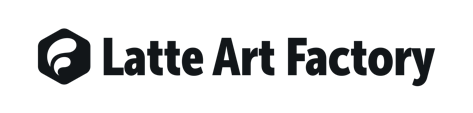 Sold under trademark:	                                          __________________________________________________________________________________The designated product complies with the following Directives:2014/30/EU	Directive of the European Parliament and of the Council of 26 February 2014 on the harmonization of the laws of the Member States relating to electromagnetic compatibility. Compliance was proved by the application of the following electromagnetic compatibility standards:EN 55014-1 (CISPR 14-1:2016 + COR1:2016); EN 55014-2 (CISPR 14-2:2015)EN 61000-3-2:2014; EN 61000-3-3:2013.FCC 	FCC part 15 subpart B and ICES-003 2020, issue 7 requirements are fulfilled.	2014/35/EU	Directive of the European Parliament and of the Council of 26 February 2014 on the harmonization of the laws of the Member States relating to the making available on the market of electrical equipment designed for use within certain voltage limits.Compliance was proved by the application of the following Product safety standards:EN 60335-2-75:2004 + A1:2005 + A11:2006 + A2:2008 + A12:2010EN 60335 1/A13:2017 + A1:2019 + A14:2019 + A2:2019EN 62233:2008 + AC:2008.In accordance with the related IEC 60335-2-75 norms.UL 197		Commercial Electric Cooking Appliances [UL 197:2010 Ed.10+R:10Jul2020].2014/65/EU	Directive of the European Parliament and of the Council on the restriction of the use of certain hazardous substances in electrical and electronic equipment.EN 1672/2 	Directive initiated by the European Parliament regarding Food processing machinery and its cleanabilityEU 10/2011	Directive initiated by the European Parliament regarding Food contact plastics.EU 1935/2004 	Directive initiated by the European Parliament regarding Food contact plastics.NSF/ANSI 20  	Commercial Bulk Milk Dispensing Equipment - requirements fulfilled and listed.HCV by NSF		The HCV mark shows that equipment is suitable for a HACCP-controlled environment.(05.2024)	It approves that food safety and that the compliance of food contact materials with	EU 1935/2004 requirements has been verified. (the system is also in accordance with KC and KFDA for South Korean market) The designated product fulfills the following use cases in being appropriate to process food to be consumed by humans:Cross Contamination caused by processing two different drink types:The designated product keeps the level of contamination below 1% in a 100ml drink. (accordingly below 0,5% in 200ml etc.) Of course, mixed drinks are excluded from these considerations.Regarding intolerances, following HACCP and required risk management the relevant ppm values are much higher for the released countries, therefore, using the machine with the appropriate settings, the ppm levels are below critical and there is no risk of triggering intolerances. This needs to be confirmed regularly from within the system settings.Regarding allergic reactions, following HACCP and required risk management the machine will keep the contamination below 1% in 100 ml (and lower for bigger volumes). The risk and contamination vary according to the allergic trigger. To be in line with local rules and directives, the machine needs to be included into the HACCP or similar risk management system. The correct function and setting shall be confirmed regularly.Users are also advised to include an allergen statement such as “Product may contain traces of …” at the point of sale, to inform the customer.After performing cleaning and flushing tests in independent external labs it has been ensured that all bacteriological and organic matter are eliminated with the machine cleaning procedure.In the case of non-milk-based drink types (non-dairy, oil in water emulsions), please contact us to approve the fulfillment of directives and the processability of the fluids.For any questions about these topics or required setting of the machines please contact us.Barista Productions GmbH& Co KGPart of the Cup&Cino FamilyHövelhof, 04.04.2024___________________________		Marc BiermannCTOThis declaration certifies the agreement with the mentioned directives, it is no warranty of characteristics in the sense of the Product Liability Act.This declaration of conformity is used under the sole responsibility of the manufacturer.